Pirate Treasure ChestFind objects from around your house and garden to put them in your treasure chest. All the objects should start with one of the letters from the word PIRATE.Let’s see who can find the most.  Make a list of all the things you collect and take a photo of them.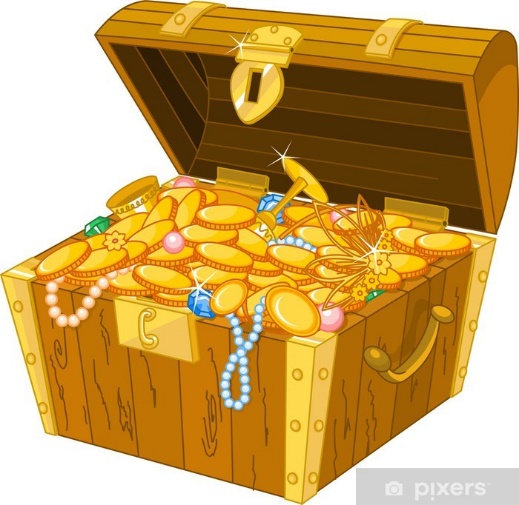 